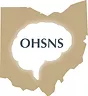 Ohio State Neurosurgical Society Annual MeetingPreliminary AgendaFriday, September 22, 2023Friday, September 22, 20236:00 pm WELCOME RECEPTION – hosted in the “Falcon Lounge” at the hotel; Drinks and heavy hors d’oeuvres will be served Address: The Greatest Game on Earth-Nelson M.Oyesiku, MD, MSc (Lond), PhD, FACS Saturday, September 23, 2023 Saturday, September 23, 2023 7:00 am ALL REGISTRANTS - Registration / Breakfast / Visit Exhibits & Posters 8:00 am ALL REGISTRANTS- Welcome Address from OHSNS President J. Brett Fleming, MD 8:15 am PHYSICIANS – Transition of care for Pediatric Patients– Krystal Tomei, MD, MPH APPS – Pediatric Neurosurgery – Christy Monson, CPNP-AC 8:45 am PHYSICIANS – Skull Base Talk – Varun Kshettry, MD 
APPS – Shunts – Susan Jakubek, PA-C 9:15 am   PHYSICIANS – WINS– Sarah Woodrow, MD, MEd, FRCS(C) APPS – Concussion – Meghan Rauchenstein, PA-C 9:45 am ALL REGISTRANTS - Break / Visit Exhibits & Posters 10:30 am ALL REGISTRANTS – Washington Update – Katie Orrico, Senior VP Health Policy and Advocacy, American Association of Neurological Surgeons/Congress of Neurological Surgeons  11:00 am PHYSICIANS – Physicians in Training Presentations APPS – Recruitment Market Strategies -- Bethany Smith 11:45 am ALL REGISTRANTS – Keynote Speaker – Evolution and Revolution in Pituitary Surgery and Medicine Nelson M. Oyesiku, MD, MSc (Lond), PhD, FACS 12:45 pm ALL REGISTRANTS - Lunch / Visit Exhibits & Posters 1:45 pm PHYSICIANS – Functional/Epilepsy – Timothy Lucas, MD, PhD  APPS – Neurosurgery Consults – Jody Beckington, DNP 2:15 pm PHYSICIANS – Spine – Ajit Krishnaney, MD APPS – ERAS Pain Post Op – Erin Anderson, PA-C 2:45 pm PHYSICIANS – Vascular – Charles J. Prestigiacamo, MD, FACS, FAANS APPS – Moya Moya vs. ICAD – Mark Constable, APRN-CNP 3:15 pmAll REGISTRANTS – Enrich Trial Overview – Mark Bain, MD3:30 pm  ALL REGISTRANTS – Chairman Roundtable – Russel Lonser, MD; Charles J. Prestigiacamo, MD, FACS, FAANS; Andrew Ringer, MD; Richard Schlenk, MD; Mitesh Shah, MD; Krystal Tomei, MD, MPH4:00pm Business Meeting  4:15 pm Adjourn 